09 ВЕРЕСНЯ – ЦЕЙ ДЕНЬ В ІСТОРІЇСвята, пам'ятні датиМіжнародніВсесвітній день надання першої медичної допомоги (ініціатором його проведення виступають національні організації — члени Міжнародного руху Червоного Хреста і Червоного Півмісяця)День тестераНаціональні Україна: День фізкультури та спорту (Відзначається щорічно згідно з Указом Президента № 340/94 від 29 червня 1994 р.)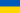  Україна: День українського кіно (Відзначається щорічно у другу суботу вересня згідно з Указом Президента № 52/96 від 12 січня 1996 р.) Північна Корея: Національне свято Корейської Народно-Демократичної Республіки. День утворення Республіки (1948)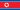  Таджикистан: Національне свято Республіки Таджикистан. День Незалежності (1991)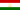 Події1834 — Вперше розпочалися заняття у Київському університеті на першому факультеті новоствореного університету — Філософський факультет філософському.1850 — Каліфорнію прийнято в США як 31-й штат.1855 — В ході Кримської війни після 349-денної облоги британо-французькі сили захопили Севастополь.1913 — Київський військовий льотчик Петро Нестеров уперше у світі зробив на літаку «мертву петлю» — одну з фігур вищого пілотажу («петля Нестерова»).1920 — Створено Київський авіаційний завод.1944 — Підписано договір між СРСР і Польщею про примусове виселення українців з їх етнічних земель, що увійшли до складу Польської республіки.1951 — Народно-визвольна армія Китаю ввійшла в Лхасу. Остаточна ліквідація незалежності Тибету.1991 — Проголошено незалежність Таджикистану1998 — На посту Голови Генеральної Асамблеї ООН українського міністра закордонних справ Геннадія Удовенка змінив представник Уругваю Дідьє Опертіті.2006 — Розпочався космічний політ астронавтки НАСА, українки Гайдемарі Стефанишин-Пайпер.Народились1583 — Джироламо Фрескобальді, італійський композитор,  органіст та клавесиніст.1585 — Арман Жан дю Плессі, герцог де Рішельє, французький політичний діяч, кардинал (†1642).1667 — Феліче Тореллі, італійський художник доби пізнього бароко і рококо. Рідний брат італійського альтиста, композитора, педагога Джузеппе Тореллі.1737 — Луїджі Гальвані, італійський медик і фізик, ім'я якого носять гальванічні елементи.1769 — Іван Котляревський, основоположник нової української літератури.1789 — Вільям Кренч Бонд, американський астроном.1828 — Лев Толстой, російський письменник і громадський діяч.1897 — Марія Струтинська (літ. псевд. Віра Марська), українська літературна діячка.1897 — Євген Цісик, стрілець УСС, музикант (скрипка), диригент театрального оркестру, композитор. Написав музику до пісні «Тополя» на слова Т. Шевченка.1901 — Шубников Лев Васильович, український фізик в галузі фізики низьких температур, відкрив у співавторстві з Вандером де Гаазом осциляції магнетоопору при низьких температурах (Осциляції Шубнікова — де Гааза); працював в УРСР та в Нідерландах.1903 — Лев Шанковський (псевдонім — Олег Мартович), український економіст, журналіст, військовий, історик-дослідник, активний учасник повстанської боротьби проти радянських і нацистських окупантів під час ІІ Світової війни, член-основоположник УГВР.1908 — Чезаре Павезе, італійський письменник і перекладач, один з найвидатніших італійських письменників ХХ ст. Автор повістей («Диявол на пагорбах», «Серед жінок», «Чудове літо», «Місяць і смолоскипи») оповідань, лірико-філософських есе.1921 — Анджей Добровольський[en], польський композитор, народжений у Львові.1923 — Даніел Карлтон Гайдузек, американський педіатр і вірусолог, лауреат Нобелівської премії з фізіології і медицини 1977 року.1928 — Борис Головко, український художник-оформлювач, заслужений майстер народної творчості УРСР.1928 — Сол Ле Вітт (англ. Sol LeWitt), художник і скульптор, одна з ключових фігур післявоєнного американського мінімалізму і концептуалізму; син вихідців з України.1941 — Денніс Рітчі, американський вчений-інформатик, автор мови програмування C, розробник операційної системи «Unix».Померли 1087 — Вільгельм Завойовник — перший норманський король Англії.1285 — Кунегунда Ростиславна (Галицька), королева Богемії, п'ята дитина князя Ростислава IV та Анни Арпадівни. Онука князів Михайла II Чернігівського, Романа Мстиславича та короля Бели IV. Народилася в Києві чи Чернігові.1583 — Гемфрі Гілберт, англійський політик, військовий і мореплавець.1569 — Пітер Брейгель старший, фламандський живописець та графік, найвідоміший і найзначніший із династії Брейгелів. Батько художників Пітера Брейгеля молодшого і Яна Брейгеля старшого.1898 — Стефан Малларме, французький поет, один з найчільніших представників французького символізму.1901 — Анрі Тулуз-Лотрек, французький живописець, постімпрессіоніст.1934 — Роджер Фрай, англійський художник і художній критик, увів в ужиток поняття постімпресіонізм. Один з предтеч вортіцизму.2007 — Василь Кук, останній командир УПА (*1913).